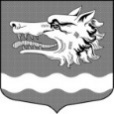 Администрация муниципального образования Раздольевское сельское поселение муниципального образования Приозерский муниципальный район Ленинградской областиПОСТАНОВЛЕНИЕ  06 февраля 2019 года                                                                                     № 15Об утверждении отчета о реализации муниципальной программы «Развитие автомобильных дорог муниципального образования Раздольевское сельское поселение муниципального образования Приозерский муниципальный район Ленинградской области на 2018 год»В соответствии п. 5.6 «Порядка разработки, реализации и оценки эффективности муниципальных программ муниципального образования Раздольевское сельское поселение муниципального образования Приозерский муниципальный район Ленинградской области, утвержденного Постановлением администрации муниципального образования Раздольевское сельское поселение от 27.03.2014 года № 42 «Об утверждении Порядка разработки, реализации и оценки эффективности муниципальных программ муниципального образования Раздольевское сельское поселение муниципального образования Приозерский муниципальный район Ленинградской области», администрация муниципального образования Раздольевское сельское поселение ПОСТАНОВЛЯЕТ:1. Утвердить   отчет о   реализации   муниципальной    программы «Развитие автомобильных дорог муниципального образования Раздольевское сельское поселение муниципального образования Приозерский муниципальный район Ленинградской области на 2018 год», утвержденной постановлением администрации муниципального образования Раздольевское сельское поселение № 254 от 26.12.2017г., согласно приложению, к настоящему постановлению.2. Настоящее постановление подлежит опубликованию в средствахмассовой информации и на сайте администрации муниципального образования Раздольевское сельское поселение муниципального образования Приозерский муниципальный район Ленинградской области.Глава администрации           	                                                         А.Г. СоловьевС.Р.Кукуца8 (813 79) 66-718Разослано: дело-2, прокуратура -1, КСО – 1.Утвержденпостановлением администрациимуниципального образования Раздольевское сельское поселениеПриозерский муниципальный районЛенинградской областиОт 06.02.2019 года № 15                                                                                        (Приложение)ОТЧЕТ О РЕАЛИЗАЦИИ МУНИЦИПАЛЬНОЙ ПРОГРАММЫ «РАЗВИТИЕ АВТОМОБИЛЬНЫХ ДОРОГ МУНИЦИПАЛЬНОГО ОБРАЗОВАНИЯ РАЗДОЛЬЕВСКОЕ СЕЛЬСКОЕ ПОСЕЛЕНИЕ МУНИЦИПАЛЬНОГО ОБРАЗОВАНИЯ ПРИОЗЕРСКИЙ МУНИЦИПАЛЬНЫЙ РАЙОН ЛЕНИНГРАДСКОЙ ОБЛАСТИ            НА 2018 ГОД»Муниципальная программа «Развитие автомобильных дорог муниципального образования Раздольевское сельское поселение муниципального образования Приозерский муниципальный район Ленинградской области на 2018 год» утверждена постановлением администрации муниципального образования Раздольевское сельское поселение № 254 от 26.12.2017г.Целью программы является:- выполнение полномочий, связанных с организацией дорожной деятельности в отношении автомобильных дорог местного значения, с целью сохранения и совершенствования сети автомобильных дорог местного значения;Основными задачами программы являются:- повышение комфортных условий проживания граждан;- организация благоустройства территории многоквартирных домов, проезжей части дорог общего пользования местного значения;- повышение уровня эксплуатационного состояния улично-дорожной сети;- улучшение транспортно-эксплуатационного состояния существующей дорожной сети в муниципальном образовании;- ликвидация очагов аварийности и улучшение инженерного благоустройства дорожной сети в муниципальном образовании Раздольевское сельское поселение;- приоритетное направление социально-экономического и транспортного развития муниципального образования Раздольевское сельское поселение,- повышение эффективности и безопасности функционирования автомобильных дорог муниципального образования, обеспечение жизненно важных социально-экономических интересов;- создание благоприятных условий проживания граждан.Эффективность осуществления мероприятий будет непосредственно зависеть от возможностей финансового обеспечения Программы.Финансовое обеспечение мероприятий программы осуществляется за счет средств областного и местного бюджетов. Общий объем финансовых средств, необходимых для реализации программных мероприятий на 2018 г. – 868,8 тысяч рублей, в том числе по источникам финансирования:- средства областного бюджета –   222,9 тысяч рублей;- средства   бюджета муниципального образования – 613,9 тысяч рублей.Информация о степени выполнения мероприятий Программы за 2018 год отражена в Приложении 1 к настоящему отчету.В 2018 году в рамках Программы выполнялись следующие мероприятия:Капитальный ремонт и ремонт автомобильных дорог общего пользования местного значения;Экспертиза сметной документации, строительный контроль;Содержание автомобильных дорог.По итогам 2018 года Программа выполнена на 87,9 % от запланированного результата. Финансирование осуществлялось по капитальному ремонту и ремонту автомобильных дорог.Информация об использовании финансовых средств за счет средств областного и местного бюджетов на реализацию Программы за 2018 год отражена в Приложении 2 к настоящему отчету.Реализация Программы осуществлялась путем заключения муниципальных контрактов с подрядными организациями в соответствии с Гражданским кодексом Российской Федерации, а также путем осуществления закупок товаров, работ, услуг для муниципальных нужд в соответствии с Федеральным законом от 05.04.2013 г. №44-ФЗ «О контрактной системе в сфере закупок товаров, работ, услуг для обеспечения государственных и муниципальных нужд».В 2018 году в результате проведения процедур на осуществлении закупок товаров, работ, услуг для муниципальных нужд был заключен 1 муниципальный контракт на сумму 642,1 тыс. рублей, 3 муниципальных контракта на сумму 93,4 тыс. рублей – приобретение услуг у единственного поставщика.Оценка объема и эффективности реализации мер по обеспечению Программы осуществлялась на основе следующих индикаторов:- снижение количества обращений в органы местного самоуправления о неудовлетворительном состоянии дорог (количество обращений);- снижение доли автомобильных дорог, не отвечающим требованиям от общей протяженности дорог (%);- протяженность автомобильных дорог общего пользования местного значения, в отношении которых произведен ремонт (км);По итогам отчетного года значение показателей Программы достигнуто в полном объеме. Информация о достижении значений показателей отражена в Приложении 3 к настоящему отчету.СВЕДЕНИЯО СТЕПЕНИ ВЫПОЛНЕНИЯ МЕРОПРИЯТИЙ МУНИЦИПАЛЬНОЙ ПРОГРАММЫ «РАЗВИТИЕ АВТОМОБИЛЬНЫХ ДОРОГ МУНИЦИПАЛЬНОГО ОБРАЗОВАНИЯ РАЗДОЛЬЕВСКОЕ СЕЛЬСКОЕ ПОСЕЛЕНИЕ МУНИЦИПАЛЬНОГО ОБРАЗОВАНИЯ ПРИОЗЕРСКИЙ МУНИЦИПАЛЬНЫЙ РАЙОН ЛЕНИНГРАДСКОЙ ОБЛАСТИ НА 2018 ГОД»Приложение 1ОТЧЕТ ОБ ИСПОЛЬЗОВАНИИ ФИНАНСОВЫХ СРЕДСТВ ЗА СЧЕТ ВСЕХ ИСТОЧНИКОВ НА РЕАЛИЗАЦИЮ МУНИЦИПАЛЬНОЙ ПРОГРАММЫ «РАЗВИТИЕ АВТОМОБИЛЬНЫХ ДОРОГ МУНИЦИПАЛЬНОГО ОБРАЗОВАНИЯ РАЗДОЛЬЕВСКОЕ СЕЛЬСКОЕ ПОСЕЛЕНИЕ МУНИЦИПАЛЬНОГО ОБРАЗОВАНИЯ ПРИОЗЕРСКИ МУНИЦИПАЛЬНЫЙ РАЙОН ЛЕНИНГРАДСКОЙ ОБЛАСТИ НА 2018 ГОД»Приложение 2СВЕДЕНИЯО ДОСТИЖЕНИИ ЗНАЧЕНИЙ ПОКАЗАТЕЛЕЙ МУНИЦИПАЛЬНОЙ ПРОГРАММЫ«РАЗВИТИЕ АВТОМОБИЛЬНЫХ ДОРОГ МУНИЦИПАЛЬНОГО ОБРАЗОВАНИЯ РАЗДОЛЬЕВСКОЕ СЕЛЬСКОЕ ПОСЕЛЕНИЕМУНИЦИПАЛЬНОГО ОБРАЗОВАНИЯ ПРИОЗЕРСКИЙ МУНИЦИПАЛЬНЫЙ РАЙОН ЛЕНИНГРАДСКОЙ ОБЛАСТИ НА 2018 ГОД»Приложение 3Оценка результативности реализации Программы за 2018 год:1. Индекс результативности Программы в разрезе проведенных мероприятий:1.1.  Содержание автомобильных дорог (км.):                                       Пфit         9,8                                  Рit = ------ = --------- =1                                       Ппit          9,81.2. Капитальный ремонт и ремонт автомобильных дорог(км):                                           Пфit     0,084                                Рit = ------ = ----------- = 1                                         Ппit      0,084   2. Интегральная оценка результативности Программы:                                  m                                 SUM Рit                                             1                            Ht = ------- x 100 =  2 х 100 = 100                                    M                          23. Эффективность реализации Программы:                                       Ht                 100                                 Эt = ---- x 100 = --------х 100 = 100 %                                       St                 100Вывод: эффективность реализации муниципальной программы «Развитие автомобильных дорог муниципального образования Раздольевское сельское поселение муниципального образования Приозерский муниципальный район Ленинградской области в 2018 году» составила 100 %.Ответственный исполнитель программы: Заместитель главы администрация муниципального образования Раздольевское сельское поселение Кукуца С.Р.тел. (8-813-79) 66-718 эл.адрес:  adm.razdole@mail.ruПодпись_______________________№ п/пНаименование мероприятияРазработчик муниципальной программы, соисполнительФактически проведенное мероприятиеРезультаты, тыс. рублейРезультаты, тыс. рублейПроблемы возникшие в ходе реализации Программы№ п/пНаименование мероприятияРазработчик муниципальной программы, соисполнительФактически проведенное мероприятиепланфактПроблемы возникшие в ходе реализации Программы1Капитальный ремонт и ремонт автомобильных дорог общего пользования местного значенияЗам. главы администрации – Кукуца С.Р.;Специалист по гос. закупкам – Иванова Н. Н.- начальник сектора экономики и финансов – Иванова Н. Н.- специалист 1 категории(бухгалтер) – Иванова С.В.Ремонт участка дороги общего пользования местного значения по адресу: д.Раздолье, ул.Урожайная от поворота к д.12 до детского сада №19743,4642,1нет2Экспертиза сметной документации, строительный контрольЗам. главы администрации – Кукуца С.Р.;Специалист по гос. закупкам – Иванова Н. Н.- начальник сектора экономики и финансов – Иванова Н. Н.- специалист 1 категории(бухгалтер) – Иванова С.В.Экспертиза сметной документации, строительный контроль43,443,4нет3Содержание автомобильных дорог Зам. главы администрации – Кукуца С.Р.;Специалист по гос. закупкам – Иванова Н. Н.- начальник сектора экономики и финансов – Иванова Н. Н.- специалист 1 категории(бухгалтер) – Иванова С.В.Чистка дорог от снега50,050,0нет№ п/пНаименование основного мероприятияНаправление расходовПредусмотрено паспортом МП на 2018 годПредусмотрено паспортом МП на 2018 годПредусмотрено паспортом МП на 2018 годПредусмотрено паспортом МП на 2018 годПредусмотрено паспортом МП на 2018 годИсполнено за 2018 годИсполнено за 2018 годИсполнено за 2018 годИсполнено за 2018 годИсполнено за 2018 год% исполнения№ п/пНаименование основного мероприятияНаправление расходоввсегоВ том числе по источникамВ том числе по источникамВ том числе по источникамВ том числе по источникамвсегоВ том числе по источникамВ том числе по источникамВ том числе по источникамВ том числе по источникам% исполнения№ п/пНаименование основного мероприятияНаправление расходоввсегоФедеральный бюджетОбластной бюджетМестный бюджетПрочие источникивсегоФедеральный бюджетОбластной бюджетМестный бюджетПрочие источники1Капитальный ремонт 743,4222,9520,5642,1222,9419,286,41.1.Капитальный ремонт и ремонт автомобильных дорог общего пользования местного значения743,4222,9520,5642,1222,9419,286,42Экспертиза сметной документации, строительный контроль43,443,443,443,41002.1.Экспертиза сметной документации, строительный контроль43,443,443,443,41003.Содержание автомобильных дорог50,050,050,050,01003.1Содержание автомобильных дорог50,050,050,050,0100ИТОГО по Программе836,8222,9613,9735,5222,9512,687,9№ п/пПоказатель (индикатор)Ед. изм.Значение показателей (индикаторов) муниципальной программыЗначение показателей (индикаторов) муниципальной программыЗначение показателей (индикаторов) муниципальной программыОбоснование отклонений значений показателя (индикатора) на конец отчетного года№ п/пПоказатель (индикатор)Ед. изм.год, предшествующий отчетномуотчетный годотчетный годОбоснование отклонений значений показателя (индикатора) на конец отчетного года№ п/пПоказатель (индикатор)Ед. изм.год, предшествующий отчетномупланфактОбоснование отклонений значений показателя (индикатора) на конец отчетного года1Содержание автомобильных дорогкм9,88,89,8Нет2Капитальный ремонт и ремонт автомобильных дорогкм0,980,0840,084Нет